Experimental human pneumococcal colonisation in older adults is feasible and safe, not immunogenicHugh Adler (0000-0003-4437-2298)1,2, Esther L German1, Elena Mitsi (0000-0001-7586-6050)1, Elissavet Nikolaou(0000-0003-4797-4710)1, Sherin Pojar(0000-0002-7746-3279)1, Caz Hales(0000-0002-3197-1657)1,2, Rachel Robinson1,2, Victoria Connor1,2, Helen Hill1,2, Angela D Hyder-Wright1,2,3, Lepa Lazarova(0000-0002-7994-501X)1,2, Catherine Lowe1,2, Emma L Smith1,2, India Wheeler1,2, Seher R Zaidi1,2, Simon P Jochems(0000-0002-4835-1032)1, Dessi Loukov(0000-0002-3413-6884)1, Jesús Reiné(0000-0001-7462-2054)1, Carla Solórzano-Gonzalez(0000-0001-9129-5569)1, Polly de Gorguette d’Argoeuves4, Tessa Jones4, David Goldblatt(0000-0002-0769-5242)4, Tao Chen(0000-0002-5489-6450)1, Stephen J Aston2,5, Neil French(0000-0003-4814-8293)2,5, Andrea M Collins(0000-0002-4094-1572)1,2,6, Stephen B Gordon(0000-0001-6576-1116)1,7, Daniela M Ferreira(0000-0002-0594-0902)1*, Jamie Rylance(0000-0002-2323-3611)1,2,7*Department of Clinical Sciences, Liverpool School of Tropical Medicine, Liverpool, UKRoyal Liverpool and Broadgreen University Hospitals NHS Trust, Liverpool, UKClinical Research Network, North West Coast, UKUniversity College London Great Ormond Street Institute of Child Health, London, UKInstitute of Infection and Global Health, University of Liverpool, Liverpool, UKAintree University Hospital, Liverpool, UKMalawi-Liverpool-Wellcome Programme, Blantyre, Malawi*These authors are joint last authorsCorresponding authors: Dr Jamie Rylance, Jamie.Rylance@lstmed.ac.uk (Telephone: +44 (0)151 705 3775; Email: jamie.rylance@lstmed.ac.uk)Prof Daniela Ferreira, Daniela.ferreira@lstmed.ac.uk (Respiratory Infection Group, Liverpool School of Tropical Medicine, Liverpool L3 5QA, UK; Telephone: +44 (0)151 705 3711; Email: daniela.ferreira@lstmed.ac.uk)Running head: Experimental pneumococcal colonisation and agingDespite low rates of pneumococcal colonisation detected in older people in previous community surveys, experimental colonisation was established in 39% of volunteers aged ≥ 50 years.  The serological and functional immune responses of older adults to challenge and colonisation with live pneumococci were markedly different to those of young adults.  Experimental human pneumococcal colonisation was safe, supporting the use of this methodology in clinical trials of pneumococcal vaccines for older people.  MeSH keywords: Streptococcus pneumoniae; human challenge models; immunity; elderly; aged; pneumococcal disease; vaccinationDeclarations: This study was approved by the National Health Service Research Ethics Committee (Ref 16/NW/0031), registered with ISRCTN (10948363) and funded by the Bill and Melinda Gates Foundation (Grant number OPP1117728) and UK Medical Research Council (Grant number MR/M011569/1). The funders had no role in study design, data analysis or the decision to submit for publication. This article has an online data supplement, which is accessible from this issue's table of content online at www.atsjournals.org.  Word Count: 3430ContributionsObtained funding: SBG, DMFStudy design: HA, SBG, DMF, J RylanceObtained ethical approval: HA, J RylanceParticipant recruitment, clinical procedures and data collection: HA, CH, RR, VC, HH, ADH-W, LL, CL, ES, IW, SRZData analyses: HA, SP, ELG, SPJ, EM, EN, DL, JR, CSG, PGA, TJ, DG, TC, DFStudy oversight: AMC, SJA, NF, SBG, DMF, J RylanceAll authors contributed to the manuscript and approved the final version submitted for publication.  AbstractRationale: Pneumococcal colonisation is key to the pathogenesis of invasive disease, but is also immunogenic in young adults, protecting against re-colonisation. Colonisation is rarely detected in older adults, despite high rates of pneumococcal disease. Objectives: To establish experimental human pneumococcal colonisation in healthy adults aged 50—84 years, to measure the immune response to pneumococcal challenge, and to assess the protective effect of prior colonisation against autologous strain rechallenge.Methods: Sixty-four participants were inoculated with Streptococcus pneumoniae (serotype 6B, 80,000CFU in each nostril). Colonisation was determined by bacterial culture of nasal wash, serum anti-6B capsular IgG responses by ELISA, and anti-protein immune responses by multiplex electrochemiluminescence.Measurements and Main Results: Experimental colonisation was established in 39% of participants (25/64) with no adverse events. Colonisation occurred in 47% (9/19) of participants aged 50—59 compared with 21% (3/14) in those aged ≥70 years.  Previous pneumococcal polysaccharide vaccination did not protect against colonisation. Colonisation did not confer serotype-specific immune boosting: GMT (95% CI) 2.7μg/mL (1.9—3.8) pre-challenge versus 3.0 (1.9—4.7) four weeks post-colonisation (p = 0.53). Furthermore, pneumococcal challenge without colonisation led to a drop in specific antibody levels from 2.8μg/mL (2.0—3.9) to 2.2μg/mL (1.6—3.0) post-challenge (p = 0.006). Anti-protein antibody levels increased following successful colonisation. Rechallenge with the same strain after a median of 8.5 months (IQR 6.7—10.1) led to recolonisation in 5/16 (31%).Conclusions: In older adults, experimental pneumococcal colonisation is feasible and safe, but demonstrates different immunological outcomes compared with younger adults in previous studies. Word count: 250IntroductionOlder adults have high rates of morbidity and mortality from pneumococcal disease, including pneumonia and meningitis (1-4). Nasopharyngeal pneumococcal colonisation necessarily precedes pneumococcal disease (5). Paradoxically, colonisation is infrequently detected in older adults, with rates ranging from 1.9% to 4.2% in studies employing culture-based methodology (6-8). This may be due to insensitive detection methods or an altered niche of colonisation in older adults (9, 10).  Others have suggested that older adults are inherently less susceptible to colonisation, perhaps due to age-related dysregulation of airway inflammatory pathways (11-13). Colonisation is immunogenic in young adults, protecting against future recolonisation with the same serotype (14, 15), and therefore reduced colonisation in older adults may partially explain their susceptibility to pneumococcal disease. The immune dynamics of colonisation in older adults have not been previously studied. In adults over 65 years of age, recommendations for pneumococcal polysaccharide vaccine (PPV23) and 13-valent pneumococcal conjugate vaccine (PCV13) administration vary between countries (16, 17). Both vaccines induce anti-capsular polysaccharide antibody production, although the functionality of antibodies produced is reduced in older adults (18, 19). Both vaccines confer a degree of protection against vaccine-serotype invasive pneumococcal disease (20, 21), although a combination of imperfect efficacy and serotype replacement by non-vaccine serotypes have reduced the effectiveness of both vaccines (22). PCV13 confers short-term protection against colonisation (23), most likely via antibody-mediated bacterial agglutination (24), while high-quality prospective data regarding PPV23 and colonisation are lacking (25). Protection against colonisation is a surrogate for protection against disease. Since neither vaccine confers complete protection against pneumococcal disease in older adults, improved vaccines and immunisation strategies are urgently required. Controlled human infection models have revolutionised the study of infectious disease pathogenesis (26). Such studies typically recruit healthy, young adults who are at low risk of severe disease or complications. Rhinovirus challenge studies have been performed in older participants, including those with respiratory comorbidities (27), but bacterial challenge studies have not been systematically attempted in older people.  There is an unmet need for such research in this population, given the higher age-specific incidence of pathogens such as pneumococcus, and the uncertain generalisability from studies of young adults. We report the expansion of the experimental human pneumococcal colonisation (EHPC) model into adults aged ≥50 years, aiming to establish the feasibility, susceptibility and safety of EHPC in older adults. We also define the immunogenicity of pneumococcal colonisation in this population measured by antibody responses, and the protection conferred by primary challenge against subsequent re-colonisation by the same strain. MethodsHealthy adults aged 50—84 years were approached using advertisements, research volunteer databases and primary care patient lists. All participants provided written informed consent and underwent safety screening including review of primary care records, physical examination, electrocardiography, spirometry, complete blood count and biochemical profile before participation (see Supplementary Appendix for full inclusion/exclusion criteria and study methods). In brief, participants were excluded if they had regular close contact with children aged <5 years or immunosuppressed adults, uncontrolled medical comorbidity, recent steroid or antibiotic therapy, significant smoking history, or history of culture-proven pneumococcal disease. Vaccination history was recorded: in the UK, PPV23 is recommended to all 65-year olds, but PCV13 is not routinely offered. The study was overseen by an independent Data Monitoring and Safety Committee. Experimental pneumococcal challenge was performed as previously described (15, 28). Baseline nasal wash and serum samples were taken up to seven days before inoculation. Inoculation entailed installation of an estimated 80,000 CFU per nostril of Streptococcus pneumoniae serotype 6B (strain BHN418, GenBank accession number ASHP00000000.1) using a micropipette, with the participant in a reclining chair. Participants recorded and communicated their temperature to the research team by SMS every day for the following week. Nasal washes were repeated on days 2, 7, 9, 14, 22 and 29 post-inoculation, with a second serum sample on day 29. After completion, if participants’ nasal wash remained culture-positive at day 22 or day 29, they were treated with oral amoxicillin for three days. Those who had been colonised at any time point were invited to return up to one year later for rechallenge using the same pneumococcal strain, dose and procedure. Repeat nasal washes for the re-challenge study were taken at baseline and 2, 7 and 14 days post-inoculation. The timeline is summarised in FIGURE 1. Nasal wash samples were processed within an hour of collection, and incubated overnight on gentamicin/blood agar at 37°C in 5% carbon dioxide. Experimental colonisation was defined as the growth of serogroup 6 pneumococcus at any timepoint during the 29 days post-inoculation, identified using standard microbiological criteria (29). Anti-6B capsular polysaccharide (CPS) IgG levels in serum were measured using a modified WHO enzyme-linked immunosorbent assay (ELISA) protocol (see Supplementary Appendix). Serum antibodies against 27 pneumococcal proteins were measured using multiplex electrochemiluminescence (Meso-Scale Discovery, MSD) as previously reported ((15), methodological details in Supplementary Appendix).Statistical analysisThe primary endpoint was the rate of experimental colonisation in older adults, which we compared with the rate in younger adults in other EHPC studies using the same methodology carried out during the same time period. We did not recruit a designated young control cohort for this study; >200 young adults took part in other EHPC studies during this time, following the same inoculation protocol.The typical experimental colonisation rate in young healthy adults is 45% (15) and we hypothesised based on cross-sectional colonisation studies (6) that this would fall to 10% in older adults. A sample size of 64 would detect this difference in rates of experimental colonisation at α = 0.05 with a power of 0.80, allowing for a 10% drop-out rate. We did not pre-specify that we would exclude participants who were naturally colonised with pneumococcus at baseline, but performed post-hoc sensitivity analyses excluding such participants from colonisation outcomes. Secondary microbiological endpoints included colonisation rates stratified by age, colonisation rates in PPV23-vaccinated participants, colonisation density and duration, and adverse events. Immunological endpoints included the association of pre-existing antibodies with probability of colonisation and colonisation density, and the change in antibody titre after challenge. Total bacterial density during the study was defined as the area under the time-density curve (AUC), calculated according to the trapezoid rule using values of [log10(bacterial density+1)] for each interval, with all participants assigned a density of 0 CFU/mL on inoculation day.  For participants in the rechallenge phase of the study, colonisation densities up to day 14 post-rechallenge were compared with the colonisation densities over the same time period during the primary challenge.  Colonisation rates in different groups were compared using χ2 or Fisher’s exact test. Antibody results were log-transformed and compared between groups using the unpaired t-test or ANOVA, or within groups (before and after pneumococcal challenge) using the paired t-test, with results presented as geometric means and 95% confidence intervals. Correlations between continuous variables were assessed using Pearson’s correlation. Non-parametric tests were used for comparisons of untransformed values within the (smaller) rechallenge cohort.  The effects of baseline anti-6B antibodies, adjusted for age and sex, on the development of colonisation or on colonisation density AUC were assessed using logistic regression and linear regression, respectively. Fold changes in the 27 anti-protein antibodies between baseline and day 29 were compared between colonised and non-colonised participants using multivariate regression. No imputations were made for missing data. All tests were two-tailed, and a p value <0.05 was considered significant. All analyses were performed using SPSS version 24 (IBM, New York). ResultsParticipant characteristicsThe oldest participant was aged 80 years, and the median age was 64; the baseline characteristics of the cohort are given in TABLE 1. The recruitment process and screening outcomes are outlined in FIGURE E1 in the Supplementary Appendix. Ten participants were excluded on the basis of abnormal clinical findings at their pre-screening visit, and no participants had previously received pneumococcal conjugate vaccine. Three were naturally colonised with Streptococcus pneumoniae at baseline, all of whom remained in the study and underwent experimental inoculation as per protocol. Experimental colonisation rates The median inoculation dose was 84,333 CFU/mL (range 69,333—92,833). Experimental colonisation developed in 25 participants (39.1%; 95% CI 28.1—51.3%) (FIGURES 2 and 3, and TABLE E3 in the supplementary appendix). This was not significantly different from the 46.7% achieved in 225 young adults in the comparison group (p = 0.281) (FIGURE 3). Colonisation rates within the over-50 cohort did not differ by age decile (χ2 for trend p = 0.146), FIGURE 3. When baseline natural carriers were excluded, the overall colonisation rate was 37.7% (26.6—50.3%, n = 23/61). Experimental colonisation density and durationColonisation densities varied substantially within and between participants; the average AUC of density was 34.4 CFU.days/mL (95% CI 19.9—48.9) and a graph of individual participants’ colonisation dynamics is in the Supplementary Appendix (FIGURE E2). The median duration of colonisation was 22 days, with 8/25 participants still having detectable colonisation at day 29. Four participants had no detectable colonisation after day 2. AUC of density did not differ with age, either as assessed by age deciles (ANOVA p = 0.84), or by linear correlation with age (r = -0.099, p = 0.64). Experimental colonisation in PPV23 recipientsExperimental colonisation rates were not different in those who were previously immunised with PPV23 compared with those who were not (8/22 [36.4%] vs 17/42 [40.5%] respectively, p= 0.75). This pattern remained in sensitivity analyses restricted to over-65s and to the most recent vaccine recipients. We did not identify any significant predictors of colonisation using logistic models, having tested PPV23 immunisation status and other clinical and laboratory data (Supplementary Appendix). Immunological resultsPaired serum samples from baseline and 29 days were available for 62/64 participants. There were no differences in baseline antibody anti-CPS IgG titres between males and females (geometric mean 2.82 μg/mL [95% CI 1.91—4.18] and 2.71 μg/mL [1.99—3.69] respectively, p = 0.87). Previous PPV23 was associated with higher baseline antibody levels compared with no prior PPV23 (geometric mean 4.17 μg/mL [95% CI 2.84—6.12] versus 2.24 μg/mL [1.67—2.99] respectively, p = 0.01). We did not find evidence of a fall in antibody levels over time following vaccination. In fact, there was a moderate positive correlation between PPV23 recipients’ baseline antibody levels and time since vaccination (r = 0.46, p = 0.034). Baseline antibody levels increased with age (r = 0.34, p = 0.007), but this correlation was not evident when PPV23 recipients were excluded (r = 0.19, p = 0.24; FIGURE E3 in the Supplementary Appendix). Anticapsular antibodies and experimental colonisationHigher baseline antibody levels were not associated with protection against experimental colonisation: geometric mean IgG concentrations in those colonised and non-colonised were 2.71 μg/mL (1.91—3.84) and 2.79 μg/mL (2.0—3.9) respectively (p = 0.90). Adjustment for age and sex using logistic regression did not alter these findings (Supplementary Appendix). We did not observe an increase in antibody levels following colonisation (FIGURE 4, TABLE E5). Of interest, pneumococcal challenge without colonisation led to diminished antibody levels: the geometric mean titre in subjects who did not develop experimental colonisation fell from 2.79 μg/mL (2.9—3.9) at baseline to 2.17 μg/mL (1.57—3.0) at day 29 (p = 0.006). On sensitivity analyses subdivided by PPV23 administration, this finding was significant only in the vaccinated sub-cohort (FIGURE 4; TABLES E6 and E7 in the SUPPLEMENTARY APPENDIX). When antibody responses in colonised and non-colonised participants within each age decile were compared, the only statistically significant change was the fall in antibody levels post-challenge in non-colonised over-70s (all of whom had received PPV23; TABLE E8 in the SUPPLEMENTARY APPENDIX). However, the statistical significance was borderline (p = 0.047) and we did not correct for multiple comparisons. When antibody responses to colonisation were summarised as fold changes, there was no correlation with age in either colonised (r = -0.025, p = 0.906) or non-colonised participants (r = -0.155, p = 0.352). Higher baseline antibody levels did not correlate with lower colonisation density, nor did higher density correlate with higher day-29 antibody levels or greater fold change in antibody levels (SUPPLEMENTARY APPENDIX). Anti-protein antibodiesSerum antibody levels against 27 pneumococcal proteins were measured at baseline and at day 29 post-challenge using MSD multiplex electrochemiluminescence. There were no differences in the baseline levels of any antibody between colonised and non-colonised participants (FIGURE E4). In contrast to the anti-capsular IgG response, antibody titres against several pneumococcal proteins were increased following pneumococcal colonisation, including PspC, PspA-UAB055, RgrA-Tigr4, PiuA and PcpA (all p<0.001) (FIGURE 5). In individuals who remained uncolonised, there was no significant change in any anti-protein antibodies.Mucosal antibodiesAnti-6B antibody levels in nasal wash were similar at baseline between colonised and non-colonised participants, and these levels did not change significantly following bacterial challenge (FIGURE E5)Protection against experimental re-colonisationRechallenge was performed in 16 of the 25 participants who originally developed experimental colonisation, after a median interval of 259 days (IQR 205—308 days; Figure S1 in the Supplementary Appendix). One was colonised with serogroup 15 pneumococcus at time of rechallenge, and participated in the study as per protocol. A further participant was colonised with a serotype 6B pneumococcus at time of rechallenge; he could not recall whether he had taken the 3-day course of amoxicillin prescribed following the initial study completion.  Community-acquired colonisation with serogroup 6 pneumococci is uncommon in Liverpool (30).  The participant was not re-inoculated, but treated with amoxicillin for five days. Subsequent nasal washes at seven and 28 days were negative by both culture and polymerase chain reaction. The median age of rechallenge participants was 63.5 years, and 11 (68.7%) were female. Within 14 days of inoculation, colonisation was detected in five participants (31.3%). Colonisation density in rechallenge participantsOf the five colonised participants, two had detectable colonisation at all three post-inoculation timepoints, while the remainder were only culture-positive at one timepoint each.  The mean colonisation density by day 14 in rechallenge participants (as measured by AUC) was 10.0 CFU.days/mL (95% CI 0—21.94).  This was non-significantly lower than the mean density in the same five participants during the first 14 days of the primary challenge (31.01 CFU.days/mL, 95% CI 11.08—50.95, p = 0.08 using Wilcoxon’s matched pairs test).  Anti-capsular antibodies in rechallenge participantsAntibody levels pre- and 14 days post-rechallenge are shown in FIGURE 6, and in TABLE E11 in the SUPPLEMENTARY APPENDIX, along with the corresponding antibody levels from the same participants in the primary challenge for comparison.  One participant did not have serum taken on day 14 post -rechallenge.  Antibody levels did not fall significantly during the interval between the end of the primary challenge and the start of the rechallenge.  The pre-rechallenge baseline antibody levels were similar between participants who did and did not develop colonisation following rechallenge: respective GMTs (95% CI) 3.72 μg/mL 1.18—11.76) and 1.66 μg/mL (1.17—2.36) (p = 0.07 using the Mann-Whitney U test).  Antibody levels fell in participants who remained uncolonised post-rechallenge (GMT at day 14 1.53 μg/mL (95% CI 1.08—2.17), p = 0.041 using Wilcoxon’s signed rank test to compare with pre-challenge levels).  Safety of EHPC in older adultsThere were no serious adverse events, and no cases of pneumococcal disease. During active surveillance (the week following inoculation), no participants recorded oral temperatures ≥38°C. During the primary challenge, seven participants developed symptoms which, when reviewed clinically, were deemed unrelated to study procedures by the investigators; details are summarised in the Supplementary Appendix. During the rechallenge phase, one colonised participant developed malaise and unilateral otalgia at day 11, but sought no medical help. They attended routinely at day 14, at which time clinical examination and otoscopy were unremarkable. For precaution, a five-day course of amoxicillin was prescribed to clear colonisation. Discussion This is the first human bacterial challenge model in older adults. Pneumococcal colonisation was safely established at similar rates, densities and durations as in younger adults (15, 29). Colonisation rates in the oldest participants in this cohort (ages 70—80 years) were non-significantly lower than those seen in under-50s, but low numbers (n=14) preclude definitive conclusions. The ranges and fluctuations in density and variable durations of colonisation were similar to those seen in young participants following both experimental and natural colonisation (29, 31). PPV23 receipt did not protect against colonisation, and baseline antibody levels were not different in colonised and non-colonised participants, the latter observation consistent with previous findings in young adults (15). However, immunological outcomes following pneumococcal challenge differ considerably from young adults, whose anticapsular antibody levels are raised following experimental colonisation remain and unchanged in non-colonised participants (15). Amongst older adults, antibody levels were unchanged following colonisation and actually fell in non-colonised participants. Our statistical power to detect age-related immunological trends within the cohort itself was limited by small numbers in each age decile. During rechallenge we observed no protection against re-acquisition of homologous serotype colonisation in this older cohort in contrast to the universal protection seen in a previous study of participants aged <50 years (0/10 recolonised) (15). There are a number of potential explanations for the antibody responses we describe in older adults. Serotype-specific memory B cell levels have been shown to fall following revaccination with PPV23 in older adults (32), and memory B-cells may undergo similar terminal differentiation in response to live pneumococcus. Our results may reflect those of vaccine studies which have demonstrated hyporesponsiveness following repeated doses of polysaccharide in the form of PPV23 (33-35). This hypothesis is supported by our finding that antibody levels fell more in PPV23-vaccinated participants than in unvaccinated participants following challenge, although numbers were small in these subgroups, and we did not correct for multiple comparisons. The hyporesponsiveness hypothesis is further supported by the fall in anti-CPS antibodies in non-colonised participants following rechallenge.  Alternatively, peripheral antibodies were perhaps sequestered in the nose following pneumococcal challenge, leading to a drop in circulating levels. We have previously reported mucosal antibody sequestration by inoculated bacteria in PCV13-vaccinated young adults (preventing colonisation via agglutination), but did not observe an effect on peripheral antibody levels (24). Equally, in the current study we did not identify any changes in nasal wash anti-6B IgG levels at any timepoint post-challenge in colonised or non-colonised participants.  Our finding that PPV23 does not prevent colonisation contrasts with a recent study in US adults aged ≥65 years. The authors followed 100 participants with fortnightly sampling for one year and identified a high period prevalence of colonisation in the cohort as well as significantly lower colonisation in participants who had ever received either pneumococcal vaccine (36). However, most pneumococcal detections were by lytA qPCR rather than culture, and serotype confirmation was unavailable for the vast majority of isolates. Longitudinal surveillance of US children suggests that any reduction in vaccine-type pneumococcal colonisation following vaccination is mostly balanced out by serotype replacement (37). It seems unlikely that PPV23 vaccination of older adults disrupts colonisation to such a degree. Using MSD, we identified boosted antibody levels against a number of pneumococcal proteins following colonisation. These included PspA-UAB055, PspC and PiuA, which were also boosted following colonisation in young adult participants in a previous study, using the same MSD methodology (15). This suggests that these proteins are visible to the immune system during colonisation, and are good markers of exposure. Our finding that baseline anti-protein antibody levels were not different between colonised and non-colonised participants suggests that serum anti-protein immunity may not be a major component of anti-pneumococcal immunity in older adults. LimitationsOur participants were carefully screened, which may have resulted in a particularly healthy cohort, characterised by non-smoking and minimal medical comorbidity. While this limits the generalisability of our findings, we felt it was necessary to maximise the safety of participants. We defined colonisation based on culture positive nasal wash samples, rather than molecular testing with typically higher sensitivity (31, 38, 39).  Some authors have argued that the oropharyngeal niche has higher yield for detecting colonisation in older adults than our nasal wash method (9). We did not measure functional antibody activity in this study, but IgG levels and serum opsonophagocytic activity are reasonably correlated in older adults (19). The antibody response to colonisation may be serotype dependent: population studies have shown a decline in antibodies against certain serotypes (e.g. serotype 3) with age, but not in other serotypes including 6B (40). By contrast, an observational study in young adults found that 6B colonisation did not elicit as strong an antibody response as other serotypes (14). Future research should study the immune response of older adults to challenge with non-6B serotypes. ConclusionsNew strategies are needed to protect older people against pneumococcal disease. The safety, tolerability and high rates of experimental colonisation seen in this study support the use of EHPC for vaccine testing in this key vulnerable population. Acknowledgements: We thank all study participants for their time and commitment. In addition, we thank Catherine Molloy, Kelly Convey, John Blakey, Hassan Burhan, Ben Morton, the members of the Data Safety and Monitoring Board (Robert Read and Brian Faragher), the Clinical Research Network North West Coast, the governance staff of the Liverpool School of Tropical Medicine and the Royal Liverpool and Broadgreen University Hospitals NHS Trust and the Royal Liverpool University Hospital Clinical Research Unit.References1. Welte T, Torres A, Nathwani D. Clinical and economic burden of community-acquired pneumonia among adults in Europe. Thorax 2012; 67: 71-79.2. Jain S, Self WH, Wunderink RG, Fakhran S, Balk R, Bramley AM, Reed C, Grijalva CG, Anderson EJ, Courtney DM, Chappell JD, Qi C, Hart EM, Carroll F, Trabue C, Donnelly HK, Williams DJ, Zhu Y, Arnold SR, Ampofo K, Waterer GW, Levine M, Lindstrom S, Winchell JM, Katz JM, Erdman D, Schneider E, Hicks LA, McCullers JA, Pavia AT, Edwards KM, Finelli L. Community-acquired pneumonia requiring hospitalization among U.S. adults. N Engl J Med 2015; 373: 415-427.3. Bijlsma MW, Brouwer MC, Kasanmoentalib ES, Kloek AT, Lucas MJ, Tanck MW, van der Ende A, van de Beek D. Community-acquired bacterial meningitis in adults in the Netherlands, 2006-14: a prospective cohort study. The Lancet Infectious diseases 2015; 16: 339-347.4. Thigpen MC, Whitney CG, Messonnier NE, Zell ER, Lynfield R, Hadler JL, Harrison LH, Farley MM, Reingold A, Bennett NM, Craig AS, Schaffner W, Thomas A, Lewis MM, Scallan E, Schuchat A. Bacterial meningitis in the United States, 1998-2007. N Engl J Med 2011; 364: 2016-2025.5. Bogaert D, De Groot R, Hermans PW. Streptococcus pneumoniae colonisation: the key to pneumococcal disease. The Lancet Infectious diseases 2004; 4: 144-154.6. Almeida ST, Nunes S, Santos Paulo AC, Valadares I, Martins S, Breia F, Brito-Avo A, Morais A, de Lencastre H, Sa-Leao R. Low prevalence of pneumococcal carriage and high serotype and genotype diversity among adults over 60 years of age living in Portugal. PloS one 2014; 9: e90974.7. Flamaing J, Peetermans WE, Vandeven J, Verhaegen J. Pneumococcal colonization in older persons in a nonoutbreak setting. Journal of the American Geriatrics Society 2010; 58: 396-398.8. Becker-Dreps S, Kistler CE, Ward K, Killeya-Jones LA, Better OM, Weber DJ, Zimmerman S, Nicholson BP, Woods CW, Sloane P. Pneumococcal carriage and vaccine coverage in retirement community residents. Journal of the American Geriatrics Society 2015; 63: 2094-2098.9. Krone CL, Wyllie AL, van Beek J, Rots NY, Oja AE, Chu ML, Bruin JP, Bogaert D, Sanders EA, Trzcinski K. Carriage of Streptococcus pneumoniae in aged adults with influenza-like-illness. PloS one 2015; 10: e0119875.10. van Deursen AM, van den Bergh MR, Sanders EA. Carriage of Streptococcus pneumoniae in asymptomatic, community-dwelling elderly in the Netherlands. Vaccine 2016; 34: 4-6.11. Boyd AR, Orihuela CJ. Dysregulated inflammation as a risk factor for pneumonia in the elderly. Aging and disease 2011; 2: 487-500.12. Haq K, McElhaney JE. Ageing and respiratory infections: The airway of ageing. Immunol Lett 2014; 162: 323-328.13. Puchta A, Naidoo A, Verschoor CP, Loukov D, Thevaranjan N, Mandur TS, Nguyen PS, Jordana M, Loeb M, Xing Z, Kobzik L, Larche MJ, Bowdish DM. TNF drives monocyte dysfunction with age and results in impaired anti-pneumococcal immunity. PLoS pathogens 2016; 12: e1005368.14. Goldblatt D, Hussain M, Andrews N, Ashton L, Virta C, Melegaro A, Pebody R, George R, Soininen A, Edmunds J, Gay N, Kayhty H, Miller E. Antibody responses to nasopharyngeal carriage of Streptococcus pneumoniae in adults: a longitudinal household study. The Journal of infectious diseases 2005; 192: 387-393.15. Ferreira DM, Neill DR, Bangert M, Gritzfeld JF, Green N, Wright AK, Pennington SH, Bricio-Moreno L, Moreno AT, Miyaji EN, Wright AD, Collins AM, Goldblatt D, Kadioglu A, Gordon SB. Controlled human infection and rechallenge with Streptococcus pneumoniae reveals the protective efficacy of carriage in healthy adults. Am J Respir Crit Care Med 2013; 187: 855-864.16. Tomczyk S, Bennett NM, Stoecker C, Gierke R, Moore MR, Whitney CG, Hadler S, Pilishvili T. Use of 13-valent pneumococcal conjugate vaccine and 23-valent pneumococcal polysaccharide vaccine among adults aged ≥65 years: recommendations of the Advisory Committee on Immunization Practices (ACIP). MMWR Morbidity and mortality weekly report 2014; 63: 822-825.17. JCVI. Interim JCVI statement on adult pneumococcal vaccination in the UK: Joint Committee on Vaccination and Immunisation; 2015.18. Simell B, Vuorela A, Ekstrom N, Palmu A, Reunanen A, Meri S, Kayhty H, Vakevainen M. Aging reduces the functionality of anti-pneumococcal antibodies and the killing of Streptococcus pneumoniae by neutrophil phagocytosis. Vaccine 2011; 29: 1929-1934.19. Park S, Nahm MH. Older adults have a low capacity to opsonize pneumococci due to low IgM antibody response to pneumococcal vaccinations. Infection and immunity 2011; 79: 314-320.20. Bonten MJ, Huijts SM, Bolkenbaas M, Webber C, Patterson S, Gault S, van Werkhoven CH, van Deursen AM, Sanders EA, Verheij TJ, Patton M, McDonough A, Moradoghli-Haftvani A, Smith H, Mellelieu T, Pride MW, Crowther G, Schmoele-Thoma B, Scott DA, Jansen KU, Lobatto R, Oosterman B, Visser N, Caspers E, Smorenburg A, Emini EA, Gruber WC, Grobbee DE. Polysaccharide conjugate vaccine against pneumococcal pneumonia in adults. N Engl J Med 2015; 372: 1114-1125.21. Suzuki M, Dhoubhadel BG, Ishifuji T, Yasunami M, Yaegashi M, Asoh N, Ishida M, Hamaguchi S, Aoshima M, Ariyoshi K, Morimoto K. Serotype-specific effectiveness of 23-valent pneumococcal polysaccharide vaccine against pneumococcal pneumonia in adults aged 65 years or older: a multicentre, prospective, test-negative design study. The Lancet Infectious diseases 2017; 17: 313-321.22. Ladhani SN, Collins S, Djennad A, Sheppard CL, Borrow R, Fry NK, Andrews NJ, Miller E, Ramsay ME. Rapid increase in non-vaccine serotypes causing invasive pneumococcal disease in England and Wales, 2000-17: a prospective national observational cohort study. The Lancet Infectious diseases 2018; 18: 441-451.23. van Deursen AMM, van Houten MA, Webber C, Patton M, Scott D, Patterson S, Jiang Q, Gruber WC, Schmoele-Thoma B, Grobbee DE, Bonten MJM, Sanders EAM. The impact of the 13-valent pneumococcal conjugate vaccine on pneumococcal carriage in the Community Acquired Pneumonia Immunization Trial in Adults (CAPiTA) Study. Clinical infectious diseases : an official publication of the Infectious Diseases Society of America 2018; 67: 42-49.24. Mitsi E, Roche AM, Reine J, Zangari T, Owugha JT, Pennington SH, Gritzfeld JF, Wright AD, Collins AM, van Selm S, de Jonge MI, Gordon SB, Weiser JN, Ferreira DM. Agglutination by anti-capsular polysaccharide antibody is associated with protection against experimental human pneumococcal carriage. Mucosal immunology 2016; 10: 385-394.25. Moberley S, Holden J, Tatham DP, Andrews RM. Vaccines for preventing pneumococcal infection in adults. The Cochrane database of systematic reviews 2013: Cd000422.26. Roestenberg M, Hoogerwerf MA, Ferreira DM, Mordmuller B, Yazdanbakhsh M. Experimental infection of human volunteers. The Lancet Infectious diseases 2018; 18: e312-e322.27. Mallia P, Footitt J, Sotero R, Jepson A, Contoli M, Trujillo-Torralbo M-B, Kebadze T, Aniscenko J, Oleszkiewicz G, Gray K, Message SD, Ito K, Barnes PJ, Adcock IM, Papi A, Stanciu LA, Elkin SL, Kon OM, Johnson M, Johnston SL. Rhinovirus Infection Induces Degradation of Antimicrobial Peptides and Secondary Bacterial Infection in Chronic Obstructive Pulmonary Disease. American Journal of Respiratory and Critical Care Medicine 2012; 186: 1117-1124.28. Gritzfeld JF, Wright AD, Collins AM, Pennington SH, Wright AK, Kadioglu A, Ferreira DM, Gordon SB. Experimental human pneumococcal carriage. Journal of visualized experiments : JoVE 2013.29. Gritzfeld JF, Cremers AJ, Ferwerda G, Ferreira DM, Kadioglu A, Hermans PW, Gordon SB. Density and duration of experimental human pneumococcal carriage. Clinical microbiology and infection : the official publication of the European Society of Clinical Microbiology and Infectious Diseases 2014; 20: O1145-1151.30. Adler H, Nikolaou E, Gould K, Hinds J, Collins AM, Connor V, Hales C, Hill H, Hyder-Wright AD, Zaidi SR, German EL, Gritzfeld JF, Mitsi E, Pojar S, Gordon SB, Roberts AP, Rylance J, Ferreira DM. Pneumococcal colonization in healthy adult research participants in the conjugate vaccine era, United Kingdom, 2010-2017. The Journal of infectious diseases 2019.31. Rylance J, de Steenhuijsen Piters WAA, Mina MJ, Bogaert D, French N, Ferreira DM. Two Randomized Trials of the Effect of Live Attenuated Influenza Vaccine on Pneumococcal Colonization. Am J Respir Crit Care Med 2019; 199: 1160-1163.32. Clutterbuck EA, Lazarus R, Yu LM, Bowman J, Bateman EA, Diggle L, Angus B, Peto TE, Beverley PC, Mant D, Pollard AJ. Pneumococcal conjugate and plain polysaccharide vaccines have divergent effects on antigen-specific B cells. The Journal of infectious diseases 2012; 205: 1408-1416.33. Jackson LA, Neuzil KM, Nahm MH, Whitney CG, Yu O, Nelson JC, Starkovich PT, Dunstan M, Carste B, Shay DK, Baggs J, Carlone GM. Immunogenicity of varying dosages of 7-valent pneumococcal polysaccharide–protein conjugate vaccine in seniors previously vaccinated with 23-valent pneumococcal polysaccharide vaccine. Vaccine 2007; 25: 4029-4037.34. Lazarus R, Clutterbuck E, Yu LM, Bowman J, Bateman EA, Diggle L, Angus B, Peto TE, Beverley PC, Mant D, Pollard AJ. A randomized study comparing combined pneumococcal conjugate and polysaccharide vaccination schedules in adults. Clinical infectious diseases : an official publication of the Infectious Diseases Society of America 2011; 52: 736-742.35. O'Brien KL, Hochman M, Goldblatt D. Combined schedules of pneumococcal conjugate and polysaccharide vaccines: is hyporesponsiveness an issue? The Lancet Infectious diseases 2007; 7: 597-606.36. Branche AR, Yang H, Java J, Wiltse-Holden J, Topham DJ, Peasley M, Frost MR, Nahm MH, Falsey AR. Effect of prior vaccination on carriage rates of Streptococcus pneumoniae in older adults: A longitudinal surveillance study. Vaccine 2018; 36: 4304-4310.37. Lee GM, Kleinman K, Pelton S, Lipsitch M, Huang SS, Lakoma M, Dutta-Linn M, Rett M, Hanage WP, Finkelstein JA. Immunization, Antibiotic Use, and Pneumococcal Colonization Over a 15-Year Period. Pediatrics 2017; 140.38. Gritzfeld JF, Roberts P, Roche L, El Batrawy S, Gordon SB. Comparison between nasopharyngeal swab and nasal wash, using culture and PCR, in the detection of potential respiratory pathogens. BMC research notes 2011; 4: 122.39. Sutcliffe CG, Grant LR, Cloessner E, Klugman KP, Vidal JE, Reid R, Colelay J, Weatherholtz RC, Chochua S, Jacobs MR, Santosham M, O'Brien KL, Hammitt LL. Impact of Laboratory Methods, Colonization Density and Age on Detection of Streptococcus Pneumoniae in the Nasopharynx. Am J Epidemiol 2019.40. Simell B, Lahdenkari M, Reunanen A, Kayhty H, Vakevainen M. Effects of ageing and gender on naturally acquired antibodies to pneumococcal capsular polysaccharides and virulence-associated proteins. Clinical and vaccine immunology : CVI 2008; 15: 1391-1397.TABLES and FIGURES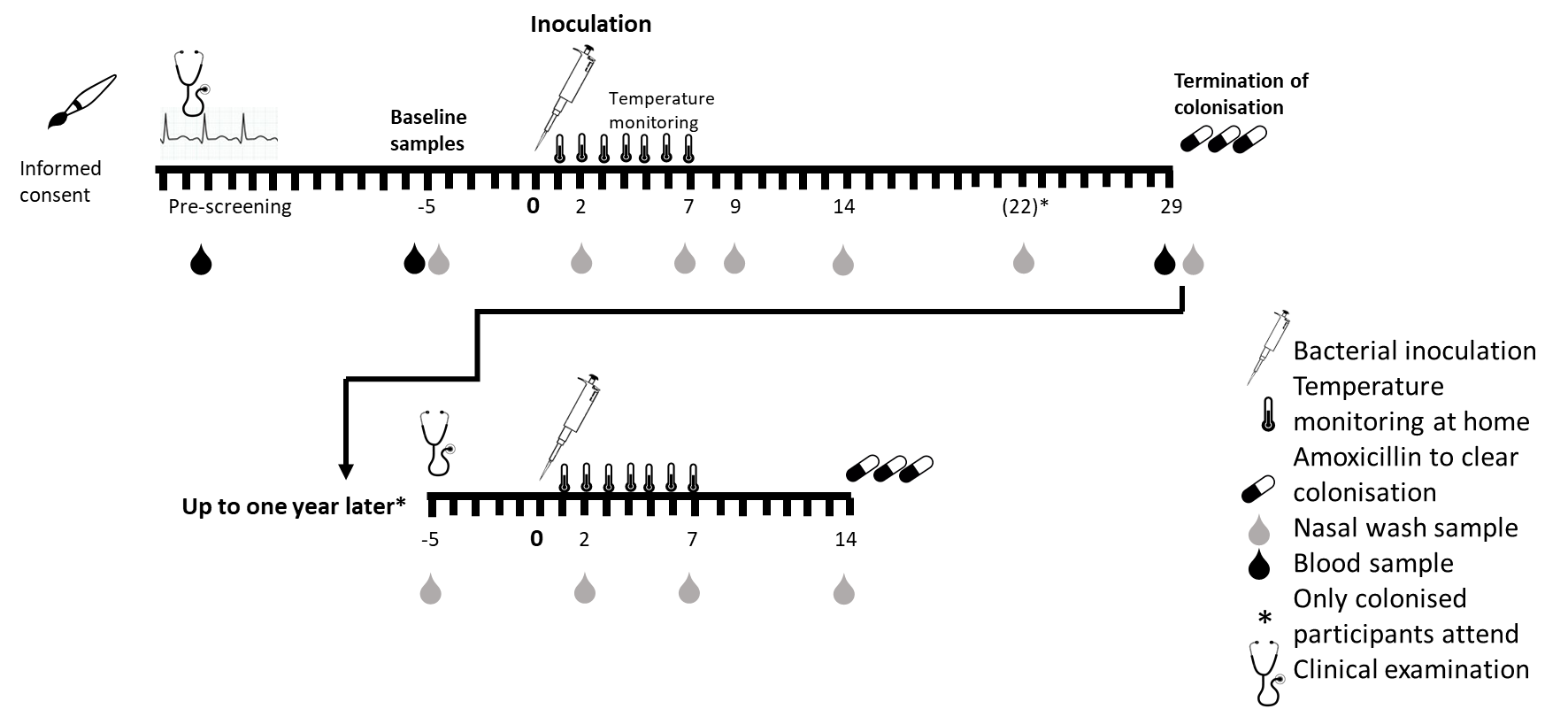 Figure 1: Timeline for the study, including the optional re-challenge (for participants who developed colonisation during the primary study) up to one year later. Table 1: Baseline characteristics of all volunteers in the study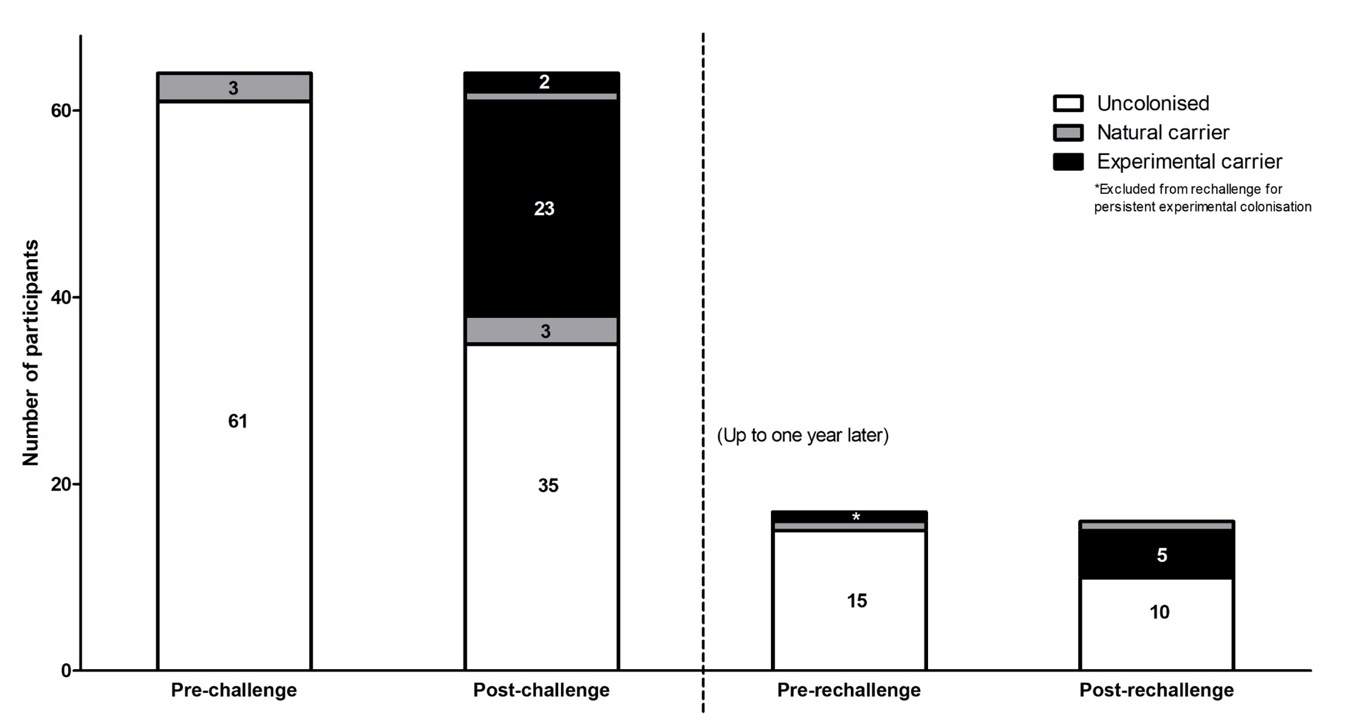 Figure 2: Microbiological status of participants pre- and post-inoculation. Three participants were naturally colonised at baseline, two of whom subsequently developed experimental colonisation following inoculation;  23 previously uncolonised participants developed experimental colonisation, and colonisation with non-experimental strains (serogroups 15, 20 and non-vaccine-type, group G). At screening prior to rechallenge up to one year later, one volunteer was naturally colonised (with serogroup 15) and another was still colonised with the experimental strain; the latter was treated with amoxicillin and excluded from the remainder of the study.  Five out of the remaining 16 developed experimental colonisation following rechallenge.  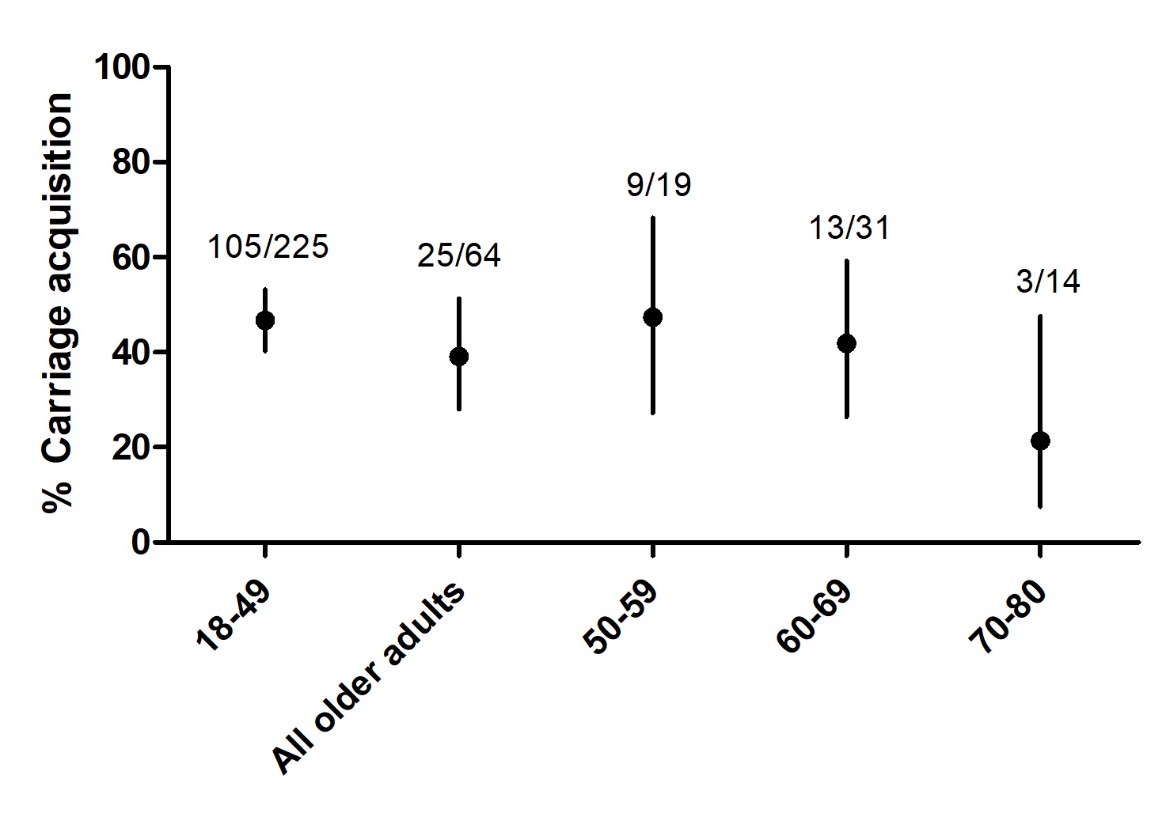 Figure 3: Experimental colonisation rates in older adults (defined by positive pneumococcal culture in nasal wash at any timepoint post-inoculation) compared with a young adult cohort (from similar studies conducted during the same time period), and broken down by age decile within the older cohort. Numbers denote (number colonised)/(total number in that age category). Error bars represent 95% CI. There were no statistically significant differences between the older age category or sub-categories and the younger volunteers.  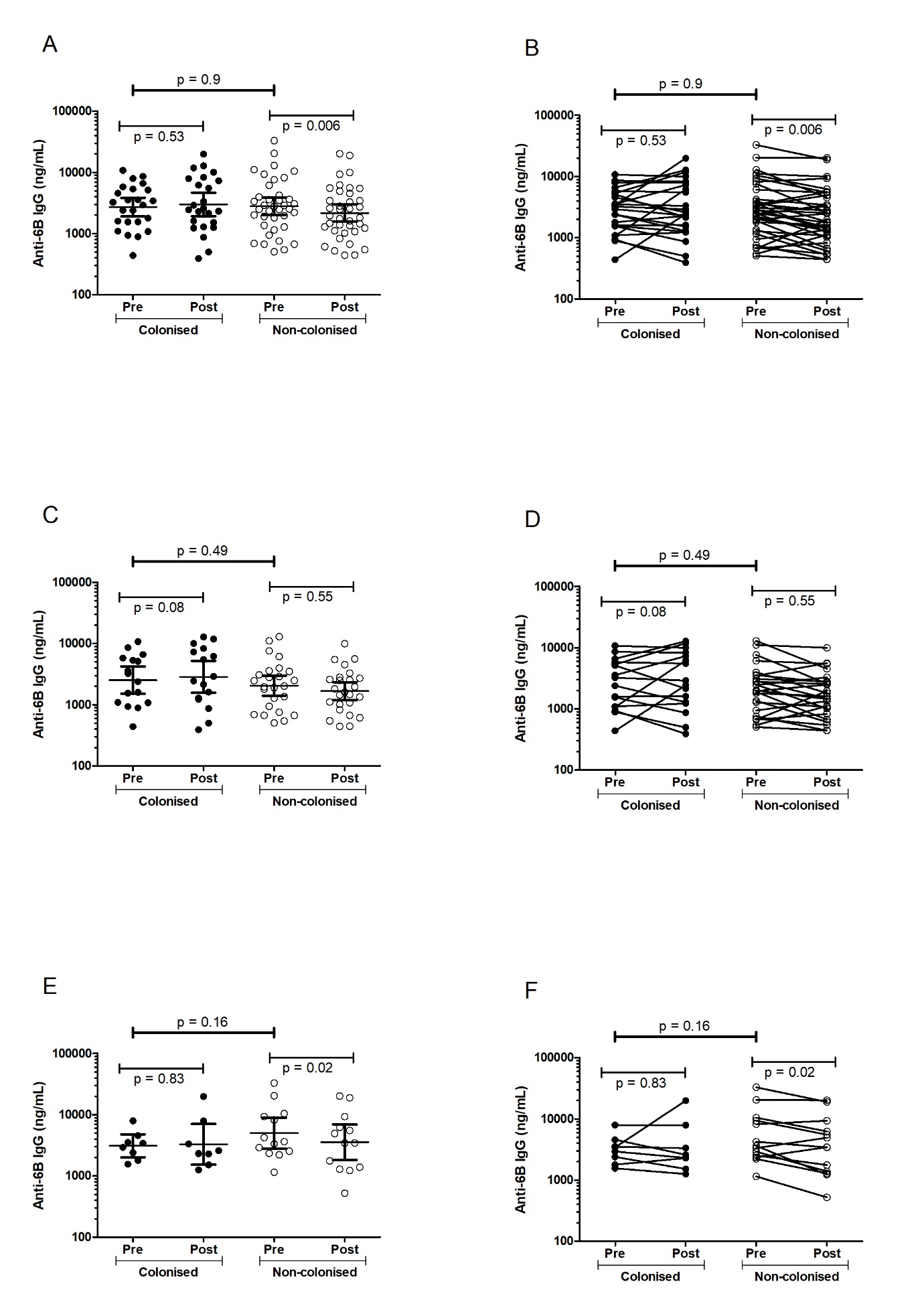 Figure 4: Anti-6B CPS IgG levels at baseline and day 29 following inoculation, in the full cohort (A, B), participants who had never received PPV23 (C, D) and PPV23-vaccinated participants (E, F). Each symbol represents a single participant. The lines and error bars in A, C and E represent geometric mean (95% CI); the lines in B, D and F connect the baseline and day 29 values for each participant.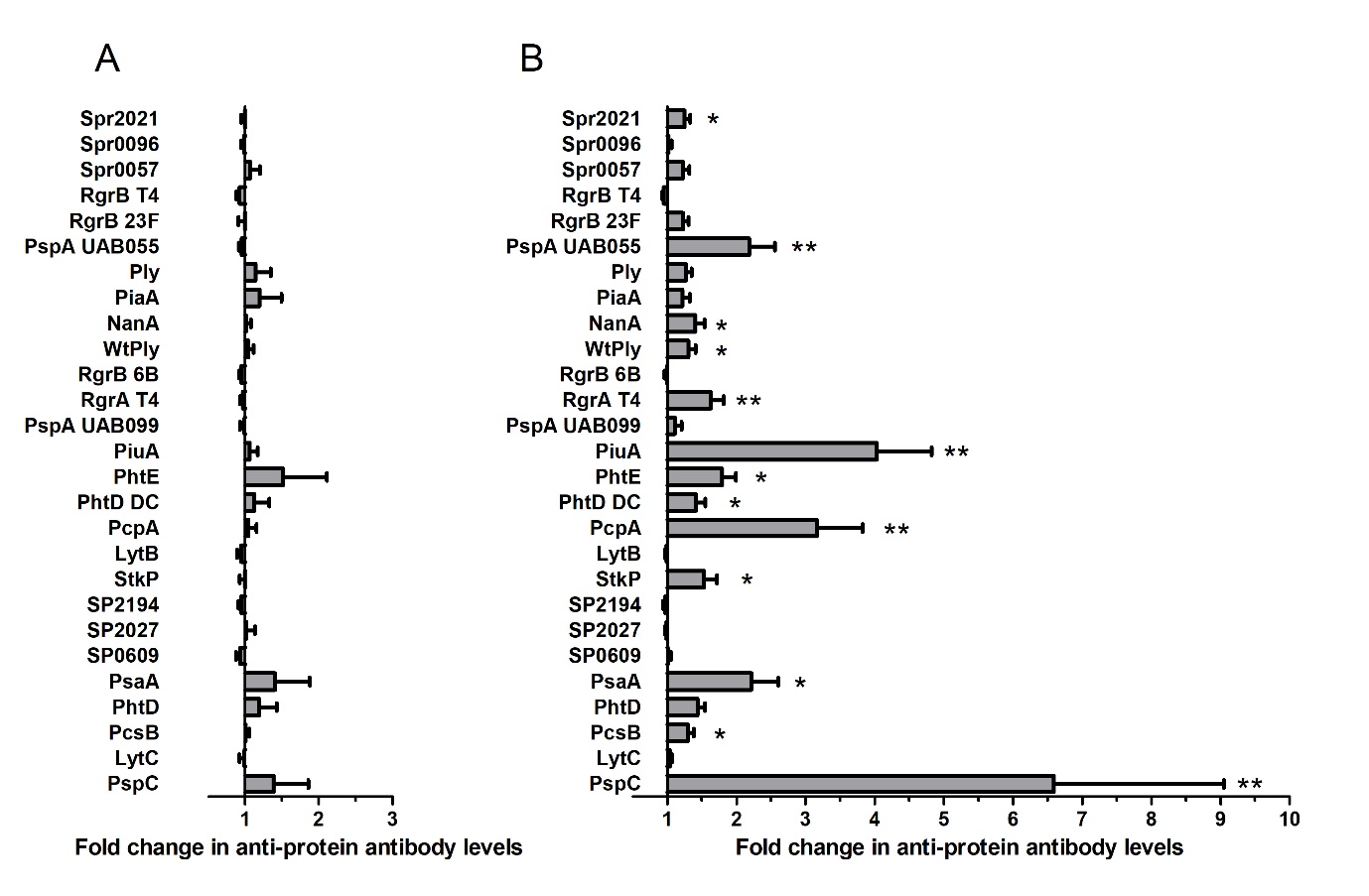 Figure 5: Changes in antibody levels against 27 different pneumococcal proteins following nasopharyngeal pneumococcal challenge, measured by multiplex electrochemiluminescence (Meso-Scale Discovery), in non-colonised (A) and colonised (B) participants.  Antibodies are expressed as fold change between pre-challenge baseline and 29 days post-inoculation with S pneumoniae.  Error bars represent mean (SEM). Significant differences in fold change between carriers and non-carriers were analysed using multivariate regression: * denotes p < 0.05, ** p < 0.001.  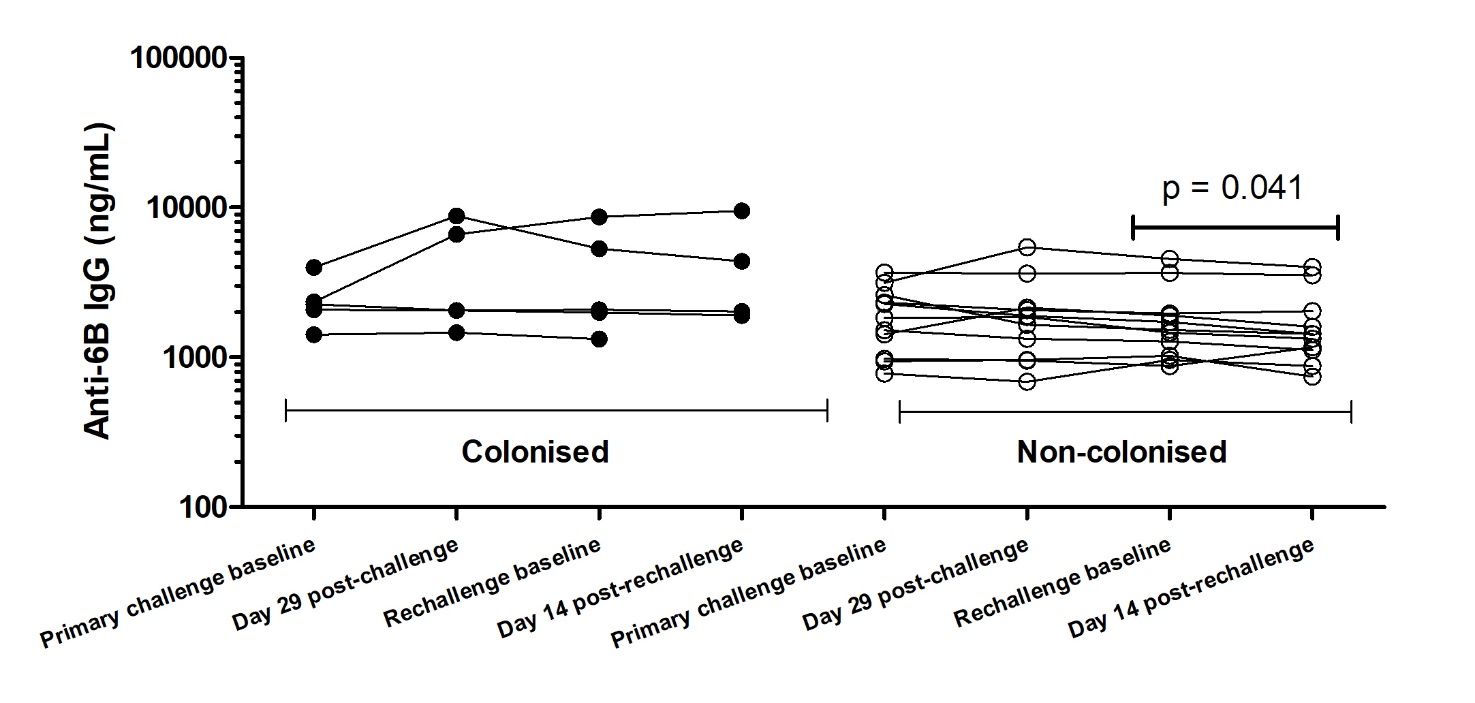 Figure 6: Serum anti-6B capsular antibodies before and after the primary and rechallenge phases of the study. Only participants who were colonised following the primary challenge and returned for rechallenge are shown, subdivided into those who did and didn’t become colonised following rechallenge.  Each dot represents an individual participant.  Age-defined risk categoryAge-defined risk categoryAge-defined risk categoryTotal50-6465-7475 – 84TotalNumber of participants inoculated3425564Number of females18 (52.9%)15 (60%)3 (60%)36 (56.3%)Age at inoculation, median (range)59 (52—62)69 (66—70)78 (78—79)64 (59—69)Inoculation dose, CFU/mL, median (range)83,833 (76,000—90,167)84,333 (69,333—92,833)84,750 (73,833—89,167)84,333 (69,333—92,833)Number of ex-smokers10 (29.4%)11 (44%)2 (40%)22 (34.4%)Pack years smoked, median (IQR)10 (4.5—10)5 (2—10)8 (1—8)6.5 (3.3—10)Number with any reported comorbidity*14 (41.2%)15 (60%)3 (60%)32 (50.0%)Number prescribed any regular medication11 (32.4%)18 (72%)3 (60%)32 (50.0%)Prior pneumococcal polysaccharide vaccine017 (68%)5 (100%)22 (34.4%)Naturally colonised at baseline, n (serogroups)3 (23, 3, 15)003